CONVOCATORIA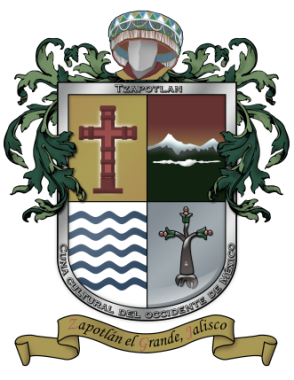 MUNICIPIO DE ZAPOTLÁN EL GRANDE, JALISCO.DIRECCIÓN DE CATASTRO MUNICIPALLICITACIÓN PÚBLICA 014/2018“ADQUISICIÓN DE  UNIFORMES Y CALZADO PARA EL PERSONAL OPERATIVO Y ADMINISTRATIVO DE LOS DIFERENTES DEPARTAMENTOS DEL. H. AYUNTAMIENTO DE  ZAPOTLÁN EL GRANDE, JALISCO”De conformidad con lo previsto en los Artículos 134 de la Constitución Política de los Estados Unidos Mexicanos y lo previsto en los Artículos 1, numeral 2 y 4, Articulo 23, Articulo 47 numeral 1, Articulo 49 numeral 3, Articulo 55 numeral 1, inciso II, Articulo 56 numeral 1, Articulo 59 numeral 1 incisos I, II III, IV, V, VI, VII VIII, IX, X, XI, XII, XIII, XIV, XVC de la Ley de Compras Gubernamentales, Enajenación y Contratación de Servicios del Estado de Jalisco y sus Municipios. Convoca a los proveedores interesados a participar en la Licitación Pública Local 014/2018 de conformidad con lo siguiente:Las áreas responsables de esta licitación serán: la COORDINACIÓN GENERAL DE ADMINISTRACIÓN E INNOVACIÓN GUBERNAMENTAL, teléfono 341 575 2500 ext.505 ó al Departamento de Proveeduría, teléfono 341 575 25 00 ext. 413 ó 341 575 25 86  del Ayuntamiento de Zapotlán El Grande, Jalisco.La presente Convocatoria y las Bases de la Licitación se encuentran disponibles en la página de internet: www.ciudadguzman.gob.mxLa publicación de las Bases se efectuará el Martes 30 de Enero de 2018, en la página electrónica del municipio de Zapotlán El Grande, Jalisco.Los ofertantes deberán cumplir con los requisitos establecidos en la Ley de Compras Gubernamentales, Enajenación y Contratación de Servicios del Estado de Jalisco y sus Municipios.Zapotlán El Grande, Jalisco a 29 de Enero de 2018HÉCTOR ANTONIO TOSCANO BARAJASCOORDINADOR DEL DEPARTAMENTO DE PROVEEDURÍALICITACIÓN011/2018FECHA PUBLICACIÓN DE BASESMartes 30 de Enero de 2018FECHA Y HORA LÍMITE DE ENTREGA O ENVÍO DE CUESTIONARIO DE ACLARACIONESViernes 09 de Febrero de 2018 a las 12:00 horasFECHA Y HORA DE LA JUNTA DE ACLARACIONESJueves 15 de Febrero de 2018 a las 12:00 horasFECHA Y HORA LÍMITE PARA ENTREGA DE PROPUESTASMiércoles 21 de Febrero de 2018, hasta las 12:00 horasAPERTURA DE PROPUESTASMiércoles 21 de Febrero de 2018, 12:00 horasRESOLUCIÓN Y EMISIÓN DE FALLOMartes 27 de Febrero de 2018, 12:00 horasPARTIDACANTIDADPZAS.DESCRIPCIÓN1De 01 hasta 140CAMISAS DE VESTIR MANGA CORTA)   (CORTE MASCULINO) Composición de las telas en 50% algodón y 50% poliéster.   Con logo bordado (escudo de armas del municipio  al frente de  5x8), DEBERÁN DE INCLUIR MUESTRARIO DE COLORES QUE MANEJA LA MARCA OFERTADA ASI COMO MUESTRARIO DEL LOGO BORDADO.2De 01 hasta 35CAMISAS DE MEZCLILLA MANGA LARGA, (CORTE MASCULINO)  Composición de las telas en 50% algodón y 50% poliéster, con bolsa al frente y logo bordado (escudo de armas del municipio al frente de  5x8)3De 01 hasta 670PLAYERAS TIPO POLO MANGA CORTA (CORTE MASCULINO),  composición de la tela 50% poliéster y 50% algodón, con logo bordado (escudo de armas al frente de 5x8)  PRESENTAR  MUESTRARIO  DE COLORES Y  BORDADO DEL LOGO.4De 01 hasta 70PLAYERAS TIPO POLO MANGA CORTA, (CORTE FEMENINO)  50% poliéster y 50% algodón, con logo bordado (escudo de armas al frente 5x8)  PRESENTAR  MUESTRARIO  DE COLORES Y  BORDADO DEL LOGO.5De 01 hasta 815PANTALON DE MEZCLILLA PRELAVADA PARA HOMBRE CORTE VAQUERO RECTO  (No acampanado)6De 01 hasta 70PANTALÓN DE MEZCLILLA PRELAVADA CORTE PARA MUJER DE (MEZCLILLA SUAVE) (No acampanado)7De 01 hasta 715BOTA INDUSTRIAL COSIDA EN COLOR NEGRO8De 01 hasta 32BOTA DIALÉCTRICA COLOR NEGRO9De 01 hasta 66ZAPATO TIPO CHOCLO  PARA  MUJER